Številka: 410-178/2019-12Datum:   9. 3. 2020OBČINA IZOLA – COMUNE DI ISOLA OBČINSKI SVET Zadeva: Predlog za obravnavo na seji Občinskega sveta Občine Izola Pripravila: Milka Bauer, višji svetovalec za področje kulture, športa in dejavnosti mladihPoročevalec: Zvonka Radojević, direktorica javnega zavoda Center za kulturo, šport in prireditve IzolaNaslov:  Finančni načrt javnega zavoda Center za kulturo, šport in prireditve Izola	za leto 2020Priloge: 1. Obrazložitev Finančnega načrta JZ CKŠP Izola za leto 2020 (priloga I) 2. Predlog sklepa (priloga II) 3. Finančni načrt JZ CKŠP Izola za leto 2020 (priloga III) priloga IFinančni načrt javnega zavoda Center za kulturo, šport in prireditve Izola za leto 2020Občina Izola je ustanoviteljica javnega zavoda Center za kulturo, šport in prireditve Izola. Ustanovitveni akt je Odlok o ustanovitvi javnega zavoda Center za kulturo, šport in prireditve Izola (Uradne objave Občine Izola, št. 9/17 - uradno prečiščeno besedilo, v nadaljevanju: Odlok).Javni zavod Center za kulturo, šport in prireditve Izola je v skladu z določili 10. člena Odloka predložil Občinskemu svetu Občine Izola v obravnavo in sprejem v vednost priložen Finančni načrt javnega zavoda Center za kulturo, šport in prireditve Izola za leto 2020. Občinski svet Občine Izola je na podlagi določil 23. člena Odloka dolžan priložen Finančni načrt obravnavati in ga sprejeti v vednost.Finančni načrt javnega zavoda Center za kulturo, šport in prireditve Izola za leto 2020 je svet javnega zavoda obravnaval in sprejel na 2. korespondenčni seji dne 13.1.2020.Članom Občinskega sveta predlagam, da Finančni načrt javnega zavoda Center za kulturo, šport in prireditve Izola za leto 2020 obravnavajo in sprejmejo v vednost. Priloga II – predlog Številka: 410-178/2019Datum:   Na podlagi  29. člena Zakona o lokalni samoupravi (Uradni list RS, št. 94/07 – uradno prečiščeno besedilo, 76/08, 79/09, 51/10, 40/12 – ZUJF, 14/15 – ZUUJFO, 11/18 – ZSPDSLS-1 in 30/18), 23. člena Odloka o ustanovitvi javnega zavoda Center za kulturo, šport in prireditve Izola (Uradne objave Občine Izola, št. 9/17 - uradno prečiščeno besedilo) in 30. člena Statuta Občine Izola (Uradne objave Občine Izola,  št. 5/18 - uradno prečiščeno besedilo) je Občinski svet Občine Izola na svoji ______ redni seji, dne _______ sprejel naslednjiS  K  L  E  P1.Občinski svet Občine Izola je obravnaval Finančni načrt javnega zavoda Center za kulturo, šport in prireditve Izola za leto 2020 in ga sprejel v vednost.2.Sklep velja takoj.Sklep prejmejo:JZ CKŠP Izola, Ulica Oktobrske revolucije 1, 6310 Izola;Urad za družbene dejavnosti.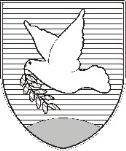 OBČINA IZOLA – COMUNE DI ISOLAžupan – IL SINDACO Sončno nabrežje 8 – Riva del Sole 86310 Izola – IsolaTel: 05 66 00 100E-mail: posta.oizola@izola.siWeb: http://www.izola.si/Pripravila:Milka BauerVišji svetovalec za področjekulture, športa in dejavnosti mladihKristina ZelićPodsekretar – Vodja UDDDanilo MarkočičŽupanOBČINA IZOLA – COMUNE DI ISOLAOBČINSKI SVET – CONSIGLIO COMUNALESončno nabrežje 8 – Riva del Sole 86310 Izola – IsolaTel: 05 66 00 100E-mail: posta.oizola@izola.siWeb: http://www.izola.si/Danilo MARKOČIČŽ u p a n